COMUNICATO STAMPA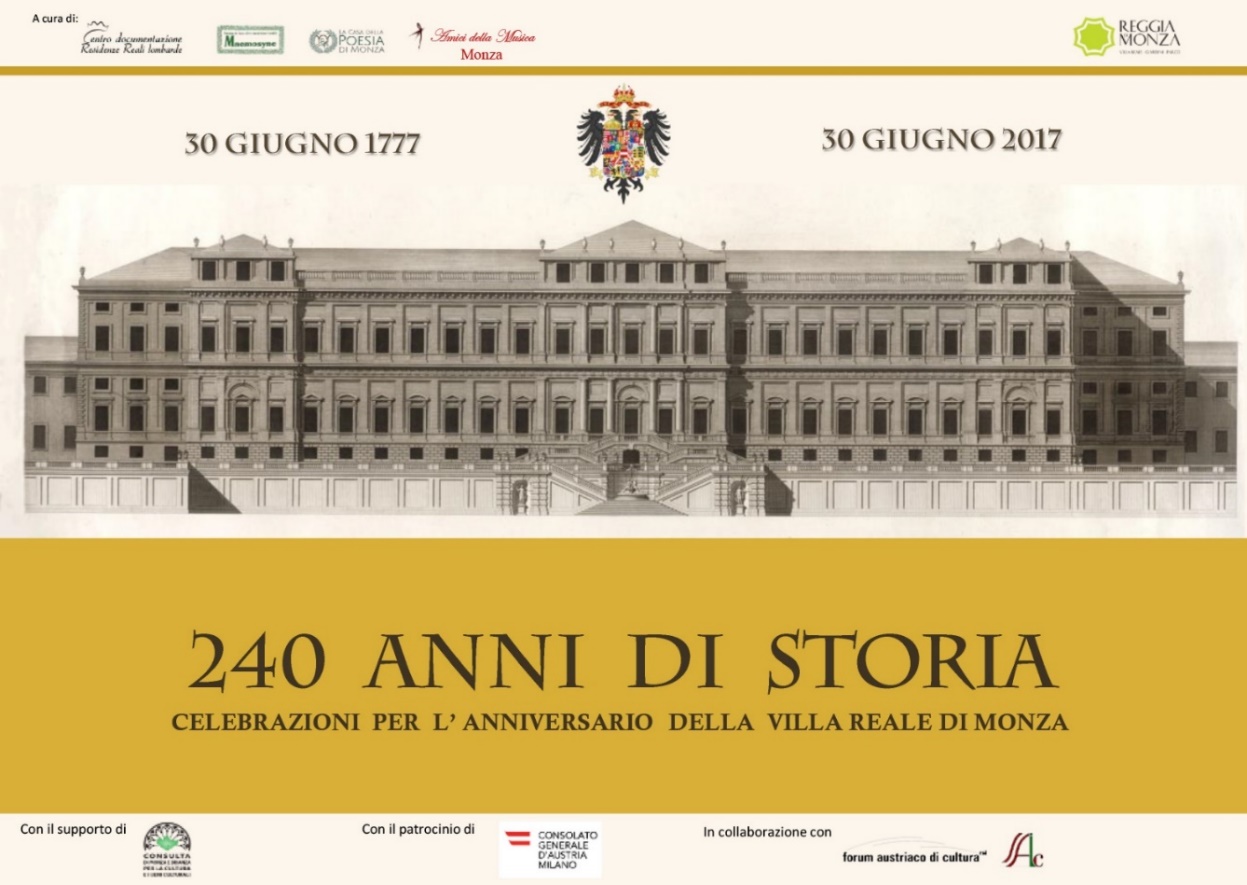 Conversazioni asburgicheVilla Reale, Spazio Triennale - Ottobre/Novembre 2017Le celebrazioni del 240° anniversario della Villa Reale di Monza hanno preso avvio il 30 giugno di quest’anno, ricorrenza della posa della prima pietra della “casa di campagna” dell’Arciduca Ferdinando. Sono proseguite poi, nel mese di settembre con una serie di visite guidate alla scoperta delle tracce del giardini piermariniani e da tre spettacoli teatrali curati dal Consorzio Villa Reale e Parco di Monza. Dal 7 ottobre  e sino al 18 novembre 2017 una serie di CONVERSAZIONI - vere e proprie “chiacchierate” di esperti guidate da un conduttore -  mette al centro dell’attenzione di un vasto pubblico alcuni dei più interessanti e curiosi temi legati alle vicende costruttive, artistiche e di diletto della residenza monzese, sfiorando con leggerezza gli aspetti di carattere più spiccatamente storico di un’epoca che ha segnato una svolta importante per la Lombardia e per il territorio brianteo.Si parlerà del Committente e del suo Architetto, delle fasi costruttive della villa e dei suoi giardini e si affronterà il tema degli artigiani e degli artisti che hanno lavorato per renderla più simile ad una reggia che ad una “casa di campagna” . Ferdinando verrà visto anche sotto un aspetto inusitato, quello di imprenditore, mentre la sua passione per la musica e per il teatro precederanno l’approfondimento su quella fucina di letterati e poeti che parte ebbe anche nella scelta del sito ove far erigere la tanto agognata dimora di villeggiatura dl Governatore della Lombardia austriaca.Un concerto, sostenuto dal Forum austriaco di Cultura di Milano, chiuderà le celebrazioni monzesi per aprire quelle milanesi a ricordo del 300° anniversario della nascita di Maria Teresa d’Austria. Il Recital di Paul Gulda   del 5 dicembre 2017, sarà ospitato al Circolo Filologico Milanese.Le celebrazioni, organizzate dal Centro documentazione Residenze Reali lombarde, dall’Associazione Mnemosyne, dagli Amici della Musica e da La Casa della poesia di Monza, insieme al Consorzio Villa Reale e Parco di Monza sono state rese possibili grazie al sostegno del Comune di Monza per quanto riguarda le “passeggiate” e di Assolombarda Confindustria Milano Monza e Brianza per la CONVERSAZIONE del 15 novembre ( inserita nell’ambito della XVI Settimana della Cultura d’Impresa).Hanno ottenuto il patrocinio della Provincia di Monza e Brianza e del Comune di Monza.INGRESSO GRATUITO – Per informazioni:  info@residenzerealilombarde.it  o tel. 3247797464PROGRAMMASabato 7 ottobre 2017Villa Reale, Spazio Triennale - Ore 17,30Giornata di approfondimento L’Imperial Regio Architetto e la Casa di Campagna dell’ Arciduca Ferdinando, Governatore della Lombardia Austriaca Giuliana Ricci, Lucio Franchini, Marina RosaCoordina Giovanna D'AmiaA cura di: Centro documentazione Residenze Reali lombardeVenerdì 13 ottobre 2017Villa Reale, Spazio Triennale - Ore 17,30I giardini Arciducali di Monza tra cantiere, esiti e ricostruzione virtualeGuido Bazzotti, Giorgio Grossi, Marina Rosa Coordina Rosella RedaelliA cura di: Centro documentazione Residenze Reali lombardeSabato 21 ottobre 2017Villa Reale, Spazio Triennale - Ore 17,30Artigiani e artisti al servizio di Sua Altezza RealeAlessandro Oldani, Paola Cordera, Marica Forni  Coordina Giovanna D’Amia A cura di: Centro documentazione Residenze Reali lombardeSabato 28 ottobre 2017Villa Reale, Spazio Triennale - Ore 17,30Musica e Teatro  alla Corte di FerdinandoGiuliana Ricci, Emilio Sala, Chiara Gelmetti Coordina Giorgio SiboniA cura di: Centro documentazione Residenze Reali lombardeMercoledì 15 novembre 2017Villa Reale, Spazio Triennale - Ore 16,45Il Principe imprenditoreFabio Felice Colombo, Pietro Palella, Elena RivaOrganizzata dal Centro documentazione Residenze Reali lombarde in collaborazione con Assolombarda Confindustria Milano Monza e Brianza nell’ambito della XVI Settimana della Cultura d’ImpresaPrenotazione obbligatoria  dri@assolombarda.itSabato 18 novembre 2017 Villa Reale, Spazio Triennale - Ore 17,30Il Cenacolo letterario del Cardinal DuriniGiancarlo Pontiggia, Mario Santagostino, Antonetta CarrabsCon la partecipazione di Giuseppe BerettaCoordina. Monica Guzzi A cura di: La Casa della Poesia di MonzaConCERTOMARTEDI’ 5 DICEMBRE 20175 DICEMBRE 2017Circolo Filologico Milanese, Via Clerici 10, Milano - ore 20,00Concerto di chiusura delle celebrazioni del 240° anniversario della Villa Reale di Monza e di apertura delle celebrazioni milanesi del 300° genetliaco di Maria Teresa D’AustriaRecital pianistico di Paul Gulda Musiche di W.A. Mozart, Giuseppe Sammartini, Baldassarre Galuppi, Friedrich Gulda A cura di: Circolo Filologico milanese, Centro Documentazione Residenza Reali lombarde, Amici della Musica di Monza Con il sostegno del Forum Austriaco di Cultura di Milano